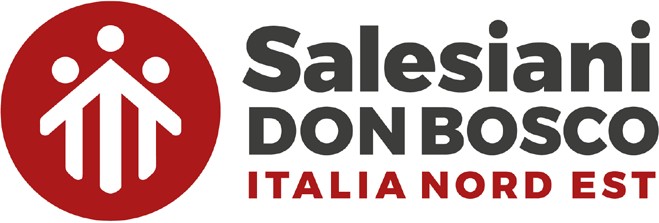 AUGURIAprile 2023OnomasticiCompleanni01Finetto03RiccardoMichielanMichielan – Riera07Brollo – Miani – Remonato08Brunco  12GiulioCavarzan – Tosini – Trettel15Adamo17Gaetan – Pietrobelli18GaldinoAlessioCastenetto – De Cillia – Visentin V.19Favero21SilvioBallarini – ZanchettaBettin22Pellini23GiorgioBattigelli – Bazzo – Gallina – Tonolo – Zakher25MarcoAntosik – Boatto – Brollo – Canale – Canciani – Cescut – Favero – Gobbato – Mazzorana - Novello Balbo28Maistro 29Cervesato 